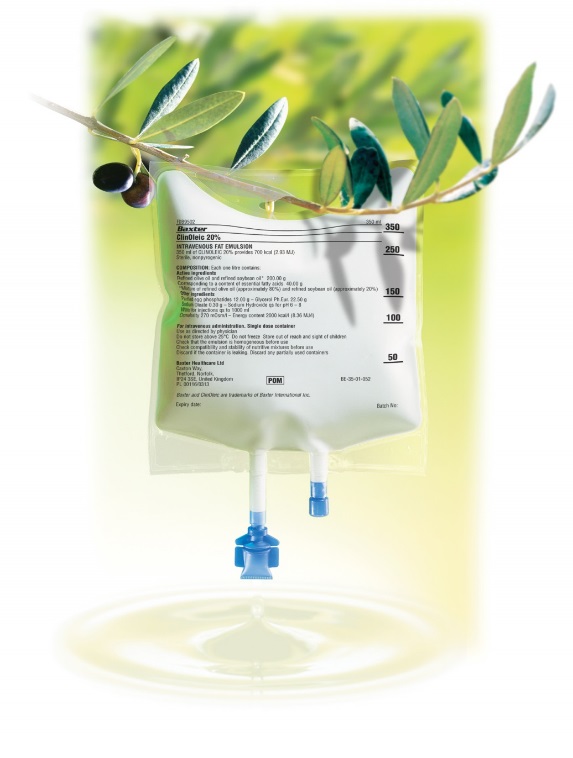 商品名克凌诺 ClinOleic通用名长链脂肪乳注射液（OO）产品组分纯化的橄榄油80%和大豆油20%；辅料：卵磷脂、甘油、油酸钠、氢氧化钠、注射用水适应症适用于口服或肠内营养不能、不足或禁忌的患者，进行肠外营养补充脂肪。规格100 ml, 250 ml